TOIDUAHELAD JA TOIDUVÕRGUSTIKUDValgejänes toitub kärbist, rohttaimedest, puuokstest, kaelushiirest, konnadest, puukoorest.Rebane toitub valgejänesest, linnumunadest, putukatest, kaelushiirest, kärbist, ilvesest ja hundist, roomajatest, taimedest.Ilves toitub rebasest, puukoorest, putukatest, kaelushiirest, valgejänesest, kärbist.Kaelushiir toitub sisalikest, kärbist, teistest hiirtest, linnupoegadest, hundist, seemnetest ja konnadest. Hunt toitub kärbist, rebasest, kaelushiirest, valgejänesest, ilvestest, putukatest, hiirtest, suurtest sõralistest ja konnadest.Kärp toitub rebasest, linnupoegadest, hundist, roomajatest, valgejänesest, kaelushiirest, ilvesest.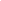 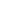 Milline omapärane fakt hakkas sulle jäneste toitumise puhul silma? Miks seisneb selle kasulikkus?_________________________________________________________________________________________________________________________________________________1) _________________________ 2)_______________________ 3)_______________________SissejuhatusKõikides ökosüsteemides on organismide vahel mitmesugused toitumissuhted. Kui reastame isendid toitumissuhete alusel, saamegi toiduahela. Iga toiduahel algab  tootjatest, need on enamasti pärit taimeriigist. Neist toituvad taimtoidulised loomad (esimest järki tarbijad). Nendest loomadest toituvad aga loomtoidulised loomad (teist järku tarbijad). Toiduahel võib tarbijate osas veelgi pikeneda. Ühe ökosüsteemi toiduahelad on omavahel ühiste lülide abil põimunud toiduvõrgustikuks. Tänases tunnis saategi keskkonna imetajad.loodus.ee abil uurida toiduvõrgustiku moodustumise võimalusi.? Leidke liiginimekirjast valgejänes, rebane, ilves, kaelushiir, hunt ja kärp. Loe nende liigikirjeldusi ja abiinfot. Pööra erilist tähelepanu nende liikide toitumisega seotud tekstiosadele. Täida tabel!LiikMillest toitub?ValgejänesRebaneIlvesKaelushiirHuntKärp? Uuri täidetud tabelit ning tõmba järgmistest lausetest maha kõik valed toiduobjektid, nii et laused saaksid sisult õiged.? Vali eelpooltoodud tabelis olevate liikide hulgast 3 liiki ning püüa panna kirja nendevahelised toitumissuhted. Jälgi, et üks neist liikidest oleks taimtoiduline ning teised loomtoidulised.? Nüüd lisa oma skeemile sobiv tootja (taim) ning teisi tarbijaid (leiad enda koostatud tabelist), nii et moodustuks toiduvõrgustik. Vajadusel võid uurida ka teiste liikide liigikirjeldusi ja lisainfot.? Uuri eelnevalt koostatud skeemi ning koosta kaks erinevat toiduahelat.? Uuri veelkord jäneste toitumist (loe nii valge- kui ha halljäneses toitumise kohta) ning vasta küsimusele!Oled väga tubli. Võta nüüd hetkeks aeg maha ja vaata tehtule tagasi. Pane siia kirja 3 kõige olulisemat asja, mida tänase töö käigus õppisid ning mis sulle edasises elus kasuliku teadmisena tunduvad!